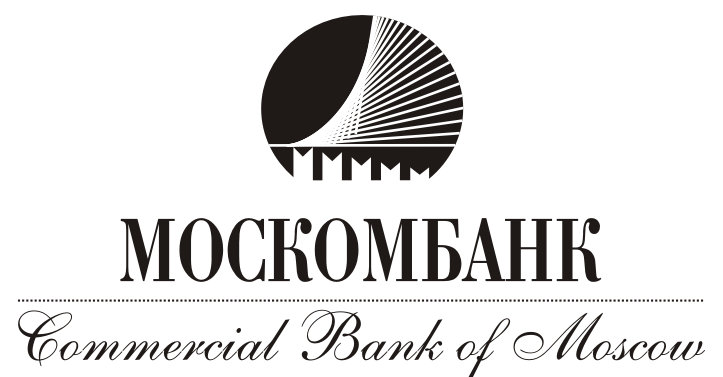 АНКЕТА ПОТЕНЦИАЛЬНОГО ЗАЕМЩИКА-ЮРИДИЧЕСКОГО ЛИЦА / ПОРУЧИТЕЛЯ/ЗАЛОГОДАТЕЛЯ/ПРИНЦИПАЛАОбщая информация о Клиенте – потенциальном заемщике/поручителе/залогодателе/принципалеИнформация о собственниках имущества Клиента (об Участниках), т.е. о лицах, владеющих акциями (долями, паями) Клиента в размере 5 % и более от их общего количества.2.1. В случае изменения состава Участников в течение последних 2-х лет, укажите предыдущих Участников2.2 В случае если Клиент является акционерным обществом, необходимо приложить к Анкете выписку из реестра акционеров, заверенную реестродержателем датой выдачи не ранее 7 рабочих дней до представления в Банк. 3. Состав совета директоров (наблюдательного совета и т.п.) Клиента4. Состав коллегиального исполнительного органа управления Клиента (при наличии)6. Банковские реквизиты Клиента7. Обязательства Клиента8. Руководящий состав Клиента9. Персонал КлиентаОписание основной деятельности Клиента и качества управления11. Результаты работы КлиентаАктивы Клиента (перечислить и указать примерную рыночную стоимость)13. Собственные средства14. Заключение проверяющих органов о деятельности КлиентаОсновные контрагенты Клиента 16. Основные условия закупки/реализации сырья, товарной продукции (работ, услуг)КонкурентыИнформация о запрашиваемом кредитном продуктеИнформация о текущих судебных исках, в которых потенциальный заемщик выступает в качестве ответчикаПредоставляем банку право запроса и передачи нашей кредитной истории в бюро кредитных историй (в соответствии с Федеральным Законом о кредитных историях №218-ФЗ от 22.12.2004 г.). Мы, нижеподписавшиеся просим АО «МОСКОМБАНК» рассмотреть нашу настоящую Анкету-заявление как заявку на предоставление банком кредита. Заявляем, что ознакомлены с основными условиями предоставления кредита и полностью отдаем себе отчет в том, что:Уклонение заемщика от выполнения предусмотренных Кредитным договором обязательств влечет гражданскую и уголовную (Статья 177 УК РФ) ответственность.Если заемщик окажется не в состоянии осуществлять платежи или выполнить любое из обязательств, предусмотренных кредитным договором, который может быть заключен с ним АО «МОСКОМБАНК» (Банк) в будущем, Банк имеет право потребовать досрочного возврата кредита и уплаты начисленных по нему процентов. При этом может возникнуть необходимость реализации (продажи) оговоренного в договоре обеспечения по Кредиту.Кредит, в целях получения которого оформляется данное заявление, предоставляется Банком строго на цели, предусмотренные настоящим заявлением и в дальнейшем кредитным договором. В случае принятия отрицательного решения по данному заявлению Банк не обязан возвращать копии предоставленных клиентом документов.Принятие Банком данной кредитной заявки к рассмотрению, а также возможные расходы клиента (на оформление необходимых для получения кредита документов, на проведение экспертизы и т.п.) не влечет за собой обязательства Банка предоставить клиенту кредит или возместить понесенные клиентом издержки.Банк оставляет за собой право проверки любой сообщаемой клиентом информации и использования ее как доказательства при судебном разбирательстве, а клиент не возражает против такой проверки. Мы подтверждаем, что сведения, содержащиеся в настоящей Анкете, являются верными и точными на нижеуказанную дату (ст.176 УК РФ «Незаконное получение кредита»). Я не возражаю против проверки достоверности и полноты, предоставленных мною сведений. В случае изменения в течение срока рассмотрения Анкеты-заявления на предоставление кредита или срока действия кредита указанных в Анкете-Заявлении сведений, а также о любых обстоятельствах, способных повлиять на выполнение мною или Банком обязательств по кредиту, обязуюсь немедленно сообщить об этом в АО «МОСКОМБАНК» (ст. 177 УК РФ «Злостное уклонение от погашения кредиторской задолженности»).Отметки АО «МОСКОМБАНК»Принято к исполнениюПолное наименование Клиента (на русском языке)Полное наименование Клиента (на русском языке)Полное наименование Клиента (на русском языке)Полное наименование Клиента (на русском языке)Сокращенное наименование (рус.)Сокращенное наименование (рус.)Полное наименование Клиента (на английском языке)Полное наименование Клиента (на английском языке)Полное наименование Клиента (на английском языке)Полное наименование Клиента (на английском языке)сокращенное наименование (англ.)сокращенное наименование (англ.)Организационно-правовая форма (в случае изменения организационно-правовой формы указываются ее причины):Организационно-правовая форма (в случае изменения организационно-правовой формы указываются ее причины):Юридический адрес Клиента, почтовые реквизитыЮридический адрес Клиента, почтовые реквизитыЮридический адрес Клиента, почтовые реквизитытелефонтелефонфаксФактический адрес Клиента, почтовые реквизиты                                                        Фактический адрес Клиента, почтовые реквизиты                                                        Фактический адрес Клиента, почтовые реквизиты                                                        телефонтелефонфаксФ.И.О. лица, полномочного вести переговоры от имени Клиента по вопросу предоставления кредитного продукта, передавать в Банк и получать от него документыФ.И.О. лица, полномочного вести переговоры от имени Клиента по вопросу предоставления кредитного продукта, передавать в Банк и получать от него документыФ.И.О. лица, полномочного вести переговоры от имени Клиента по вопросу предоставления кредитного продукта, передавать в Банк и получать от него документытелефон,адрес e-mailтелефон,адрес e-mailфаксНомер регистрационного свидетельства Дата регистрацииДата регистрацииИННИННОГРНЮридические лица - УчастникиЮридические лица - УчастникиЮридические лица - УчастникиЮридические лица - УчастникиЮридические лица - УчастникиЮридические лица - УчастникиЮридические лица - УчастникиЮридические лица - УчастникиНаименование юридического лица – Участника заёмщикаИННМесто нахожденияюридического лицаМесто нахожденияюридического лицаРод деятельности юридического лицаРод деятельности юридического лицаРазмер уставного (складочного) капитала юриди-ческого лица (тыс.руб.)Доля в имуществе, уставном (складочном) капитале  Клиента (%)1.2.3.4.5.Физические лица - УчастникиФизические лица - УчастникиФизические лица - УчастникиФизические лица - УчастникиФизические лица - УчастникиФизические лица - УчастникиФизические лица - УчастникиФизические лица - УчастникиФИО физического лица – участника заёмщикаФИО физического лица – участника заёмщикаФИО физического лица – участника заёмщикаПаспортные данныеПаспортные данныеДоля в имуществе, уставном (складочном) капитале Клиента (%)Доля в имуществе, уставном (складочном) капитале Клиента (%)Доля в имуществе, уставном (складочном) капитале Клиента (%)1.1.1.2.2.2.3.3.3.4.4.4.5.5.5.Наименование юридического лица(ФИО физического лица )Наименование юридического лица(ФИО физического лица )Доля в имуществе, уставном (складочном) капитале  Клиента (%)Дата выхода их состава УчастниковПрочееФИО физического лицаПаспортные данныеДоля в уставном (складочном) капитале Клиента (в %)1.2.3.4.5.ФИО физического лицаПаспортные данныеДоля в уставном (складочном) капитале Клиента1.2.3.4.5.5. Состав иных органов управления Клиента (при наличии)5. Состав иных органов управления Клиента (при наличии)5. Состав иных органов управления Клиента (при наличии)ФИО физического лицаПаспортные данныеДоля в уставном (складочном) капитале Клиента1.2.3.4.5.Наименование банкаНаименование банкаНаименование банкаМестонахождение банкаМестонахождение банкаРеквизиты банкаРеквизиты банкаРеквизиты банкаОсновной банк КлиентаОсновной банк Клиента№ расчетных  счетов в основном банке Клиента№ расчетных  счетов в основном банке Клиента№ расчетных  счетов в основном банке Клиента№ расчетных  счетов в основном банке Клиента№ расчетных  счетов в основном банке Клиента№№ других счетов Клиента в основном банке Клиента№№ других счетов Клиента в основном банке Клиента№№ других счетов Клиента в основном банке Клиента№№ других счетов Клиента в основном банке Клиента№№ других счетов Клиента в основном банке КлиентаCчета в других банках КлиентаCчета в других банках КлиентаCчета в других банках КлиентаCчета в других банках КлиентаCчета в других банках КлиентаCчета в других банках КлиентаCчета в других банках КлиентаCчета в других банках КлиентаCчета в других банках КлиентаCчета в других банках Клиента№ п/пНаименование и местонахождение банкаНаименование и местонахождение банкаРеквизиты банкаДата открытия счетаДата открытия счетаНомер счетаНомер счетаСреднемесячные обороты за последние 6 мес.Среднемесячные остатки по счетам за последние 6 мес.123Дебиторская и кредиторская задолженностьДебиторская и кредиторская задолженностьДебиторская и кредиторская задолженностьДебиторская и кредиторская задолженностьДебиторская и кредиторская задолженностьДебиторская и кредиторская задолженностьДебиторская и кредиторская задолженностьДебиторская и кредиторская задолженностьДебиторская и кредиторская задолженностьДебиторская и кредиторская задолженностьДебиторская и кредиторская задолженностьДебиторская и кредиторская задолженностьДебиторская и кредиторская задолженностьДебиторская и кредиторская задолженностьДебиторская и кредиторская задолженностьДебиторская и кредиторская задолженностьДебиторская и кредиторская задолженностьДебиторская и кредиторская задолженностьДебиторская и кредиторская задолженностьДебиторская и кредиторская задолженностьДебиторская и кредиторская задолженностьДебиторская и кредиторская задолженностьДебиторская и кредиторская задолженностьДебиторская и кредиторская задолженностьДебиторская и кредиторская задолженностьДебиторская и кредиторская задолженностьДебиторская и кредиторская задолженностьДебиторская и кредиторская задолженностьНаименование дебитораНаименование дебитораНаименование дебитораНаименование дебитораНаименование дебитораНаименование дебитораСумма задолженностиСумма задолженностиСумма задолженностиСумма задолженностиСумма задолженностиСумма задолженностиСумма задолженностиСумма задолженностиДата возникновенияДата возникновенияДата возникновенияДата возникновенияДата возникновенияДата возникновенияДата возникновенияДата возникновенияХарактер задолженности
(срочная, просроченная)Характер задолженности
(срочная, просроченная)Характер задолженности
(срочная, просроченная)Характер задолженности
(срочная, просроченная)Характер задолженности
(срочная, просроченная)Характер задолженности
(срочная, просроченная)Наименование кредитораНаименование кредитораНаименование кредитораНаименование кредитораНаименование кредитораНаименование кредитораСумма задолженностиСумма задолженностиСумма задолженностиСумма задолженностиСумма задолженностиСумма задолженностиСумма задолженностиСумма задолженностиДата возникновенияДата возникновенияДата возникновенияДата возникновенияДата возникновенияДата возникновенияДата возникновенияДата возникновенияХарактер задолженности
(срочная, просроченная)Характер задолженности
(срочная, просроченная)Характер задолженности
(срочная, просроченная)Характер задолженности
(срочная, просроченная)Характер задолженности
(срочная, просроченная)Характер задолженности
(срочная, просроченная)Просроченная или реструктурированная задолженность Клиента перед бюджетами и внебюджетными фондами РФПросроченная или реструктурированная задолженность Клиента перед бюджетами и внебюджетными фондами РФПросроченная или реструктурированная задолженность Клиента перед бюджетами и внебюджетными фондами РФПросроченная или реструктурированная задолженность Клиента перед бюджетами и внебюджетными фондами РФПросроченная или реструктурированная задолженность Клиента перед бюджетами и внебюджетными фондами РФПросроченная или реструктурированная задолженность Клиента перед бюджетами и внебюджетными фондами РФПросроченная или реструктурированная задолженность Клиента перед бюджетами и внебюджетными фондами РФПросроченная или реструктурированная задолженность Клиента перед бюджетами и внебюджетными фондами РФПросроченная или реструктурированная задолженность Клиента перед бюджетами и внебюджетными фондами РФПросроченная или реструктурированная задолженность Клиента перед бюджетами и внебюджетными фондами РФПросроченная или реструктурированная задолженность Клиента перед бюджетами и внебюджетными фондами РФПросроченная или реструктурированная задолженность Клиента перед бюджетами и внебюджетными фондами РФПросроченная или реструктурированная задолженность Клиента перед бюджетами и внебюджетными фондами РФПросроченная или реструктурированная задолженность Клиента перед бюджетами и внебюджетными фондами РФПросроченная или реструктурированная задолженность Клиента перед бюджетами и внебюджетными фондами РФПросроченная или реструктурированная задолженность Клиента перед бюджетами и внебюджетными фондами РФПросроченная или реструктурированная задолженность Клиента перед бюджетами и внебюджетными фондами РФПросроченная или реструктурированная задолженность Клиента перед бюджетами и внебюджетными фондами РФПросроченная или реструктурированная задолженность Клиента перед бюджетами и внебюджетными фондами РФПросроченная или реструктурированная задолженность Клиента перед бюджетами и внебюджетными фондами РФПросроченная или реструктурированная задолженность Клиента перед бюджетами и внебюджетными фондами РФПросроченная или реструктурированная задолженность Клиента перед бюджетами и внебюджетными фондами РФПросроченная или реструктурированная задолженность Клиента перед бюджетами и внебюджетными фондами РФПросроченная или реструктурированная задолженность Клиента перед бюджетами и внебюджетными фондами РФПросроченная или реструктурированная задолженность Клиента перед бюджетами и внебюджетными фондами РФПросроченная или реструктурированная задолженность Клиента перед бюджетами и внебюджетными фондами РФПросроченная или реструктурированная задолженность Клиента перед бюджетами и внебюджетными фондами РФПросроченная или реструктурированная задолженность Клиента перед бюджетами и внебюджетными фондами РФПросроченная задолженность КлиентаПросроченная задолженность КлиентаПросроченная задолженность КлиентаВид задолженностиВид задолженностиВид задолженностиВид задолженностиВид задолженностиВид задолженностиВид задолженностиВид задолженностиВид задолженностиВид задолженностиВид задолженностиВид задолженностиВид задолженностиВид задолженностиВид задолженностиВид задолженностиВид задолженностиСумма задолженностиСумма задолженностиСумма задолженностиСумма задолженностиСумма задолженностиСумма задолженностиСумма задолженностиДата возникновенияПросроченная задолженность КлиентаПросроченная задолженность КлиентаПросроченная задолженность КлиентаПросроченная задолженность КлиентаПросроченная задолженность КлиентаПросроченная задолженность КлиентаПросроченная задолженность КлиентаПросроченная задолженность КлиентаПросроченная задолженность КлиентаПросроченная задолженность КлиентаПросроченная задолженность КлиентаПросроченная задолженность КлиентаРеструктурированная задолженность КлиентаРеструктурированная задолженность КлиентаРеструктурированная задолженность КлиентаВид задолженностиВид задолженностиВид задолженностиВид задолженностиВид задолженностиВид задолженностиВид задолженностиВид задолженностиВид задолженностиВид задолженностиВид задолженностиВид задолженностиВид задолженностиВид задолженностиВид задолженностиВид задолженностиВид задолженностиСумма задолженностиСумма задолженностиСумма задолженностиСумма задолженностиСумма задолженностиСумма задолженностиСумма задолженностиДата возникновенияРеструктурированная задолженность КлиентаРеструктурированная задолженность КлиентаРеструктурированная задолженность КлиентаРеструктурированная задолженность КлиентаРеструктурированная задолженность КлиентаРеструктурированная задолженность КлиентаРеструктурированная задолженность КлиентаРеструктурированная задолженность КлиентаРеструктурированная задолженность КлиентаРеструктурированная задолженность КлиентаРеструктурированная задолженность КлиентаРеструктурированная задолженность КлиентаЗадолженность по кредитам и займамЗадолженность по кредитам и займамЗадолженность по кредитам и займамЗадолженность по кредитам и займамЗадолженность по кредитам и займамЗадолженность по кредитам и займамЗадолженность по кредитам и займамЗадолженность по кредитам и займамЗадолженность по кредитам и займамЗадолженность по кредитам и займамЗадолженность по кредитам и займамЗадолженность по кредитам и займамЗадолженность по кредитам и займамЗадолженность по кредитам и займамЗадолженность по кредитам и займамЗадолженность по кредитам и займамЗадолженность по кредитам и займамЗадолженность по кредитам и займамЗадолженность по кредитам и займамЗадолженность по кредитам и займамЗадолженность по кредитам и займамЗадолженность по кредитам и займамЗадолженность по кредитам и займамЗадолженность по кредитам и займамЗадолженность по кредитам и займамЗадолженность по кредитам и займамЗадолженность по кредитам и займамЗадолженность по кредитам и займамБанкБанкБанкБанкСумма и валюта кредитаСумма и валюта кредитаСумма и валюта кредитаСумма и валюта кредитаСумма и валюта кредитаОстаток долга(с разбивкой по траншам)Остаток долга(с разбивкой по траншам)Остаток долга(с разбивкой по траншам)Дата выдачиДата выдачиДата выдачиДата выдачиДата или график погашенияДата или график погашенияДата или график погашенияДата или график погашенияДата или график погашения%%%ОбеспечениеОбеспечениеОбеспечениеОбеспечениеЗаимодавецЗаимодавецЗаимодавецЗаимодавецСумма и валюта  Сумма и валюта  Сумма и валюта  Сумма и валюта  Сумма и валюта  Остаток долгаОстаток долгаОстаток долгаДата выдачиДата выдачиДата выдачиДата выдачиДата или график погашенияДата или график погашенияДата или график погашенияДата или график погашенияДата или график погашения%%%ОбеспечениеОбеспечениеОбеспечениеОбеспечениеЗадолженность по векселям выданнымЗадолженность по векселям выданнымЗадолженность по векселям выданнымЗадолженность по векселям выданнымЗадолженность по векселям выданнымЗадолженность по векселям выданнымЗадолженность по векселям выданнымЗадолженность по векселям выданнымЗадолженность по векселям выданнымЗадолженность по векселям выданнымЗадолженность по векселям выданнымЗадолженность по векселям выданнымЗадолженность по векселям выданнымЗадолженность по векселям выданнымЗадолженность по векселям выданнымЗадолженность по векселям выданнымЗадолженность по векселям выданнымЗадолженность по векселям выданнымЗадолженность по векселям выданнымЗадолженность по векселям выданнымЗадолженность по векселям выданнымЗадолженность по векселям выданнымЗадолженность по векселям выданнымЗадолженность по векселям выданнымЗадолженность по векселям выданнымЗадолженность по векселям выданнымЗадолженность по векселям выданнымЗадолженность по векселям выданнымДата выдачи векселяСумма векселяСумма векселяСумма векселяСумма векселяСумма векселяСумма векселяСрок платежа по векселюСрок платежа по векселюСрок платежа по векселюСрок платежа по векселюСрок платежа по векселюСрок платежа по векселю%%%%ВекселедержательВекселедержательВекселедержательВекселедержательВекселедержательВекселедержательВекселедержательВекселедержательВекселедержательВекселедержательВекселедержательЗадолженность по забалансовым обязательствам (поручительствам, гарантиям)Задолженность по забалансовым обязательствам (поручительствам, гарантиям)Задолженность по забалансовым обязательствам (поручительствам, гарантиям)Задолженность по забалансовым обязательствам (поручительствам, гарантиям)Задолженность по забалансовым обязательствам (поручительствам, гарантиям)Задолженность по забалансовым обязательствам (поручительствам, гарантиям)Задолженность по забалансовым обязательствам (поручительствам, гарантиям)Задолженность по забалансовым обязательствам (поручительствам, гарантиям)Задолженность по забалансовым обязательствам (поручительствам, гарантиям)Задолженность по забалансовым обязательствам (поручительствам, гарантиям)Задолженность по забалансовым обязательствам (поручительствам, гарантиям)Задолженность по забалансовым обязательствам (поручительствам, гарантиям)Задолженность по забалансовым обязательствам (поручительствам, гарантиям)Задолженность по забалансовым обязательствам (поручительствам, гарантиям)Задолженность по забалансовым обязательствам (поручительствам, гарантиям)Задолженность по забалансовым обязательствам (поручительствам, гарантиям)Задолженность по забалансовым обязательствам (поручительствам, гарантиям)Задолженность по забалансовым обязательствам (поручительствам, гарантиям)Задолженность по забалансовым обязательствам (поручительствам, гарантиям)Задолженность по забалансовым обязательствам (поручительствам, гарантиям)Задолженность по забалансовым обязательствам (поручительствам, гарантиям)Задолженность по забалансовым обязательствам (поручительствам, гарантиям)Задолженность по забалансовым обязательствам (поручительствам, гарантиям)Задолженность по забалансовым обязательствам (поручительствам, гарантиям)Задолженность по забалансовым обязательствам (поручительствам, гарантиям)Задолженность по забалансовым обязательствам (поручительствам, гарантиям)Задолженность по забалансовым обязательствам (поручительствам, гарантиям)Задолженность по забалансовым обязательствам (поручительствам, гарантиям)Вид обязательства (гарантия, поручительство, аккредитив)Вид обязательства (гарантия, поручительство, аккредитив)Наименование гаранта
(организации, выдавшей гарантию или выставившей аккредитив)
или наименование организации, за которую поручилась компанияНаименование гаранта
(организации, выдавшей гарантию или выставившей аккредитив)
или наименование организации, за которую поручилась компанияНаименование гаранта
(организации, выдавшей гарантию или выставившей аккредитив)
или наименование организации, за которую поручилась компанияНаименование гаранта
(организации, выдавшей гарантию или выставившей аккредитив)
или наименование организации, за которую поручилась компанияНаименование гаранта
(организации, выдавшей гарантию или выставившей аккредитив)
или наименование организации, за которую поручилась компанияНаименование гаранта
(организации, выдавшей гарантию или выставившей аккредитив)
или наименование организации, за которую поручилась компанияНаименование гаранта
(организации, выдавшей гарантию или выставившей аккредитив)
или наименование организации, за которую поручилась компанияНаименование гаранта
(организации, выдавшей гарантию или выставившей аккредитив)
или наименование организации, за которую поручилась компанияНаименование гаранта
(организации, выдавшей гарантию или выставившей аккредитив)
или наименование организации, за которую поручилась компанияНаименование гаранта
(организации, выдавшей гарантию или выставившей аккредитив)
или наименование организации, за которую поручилась компанияСумма обязательстваСумма обязательстваСумма обязательстваСумма обязательстваСумма обязательстваСумма обязательстваДата возникновения — дата прекращения действия обязательстваДата возникновения — дата прекращения действия обязательстваДата возникновения — дата прекращения действия обязательстваДата возникновения — дата прекращения действия обязательстваДата возникновения — дата прекращения действия обязательстваДата возникновения — дата прекращения действия обязательстваДата возникновения — дата прекращения действия обязательстваДата возникновения — дата прекращения действия обязательстваОбеспечение(тип аккредитива: покрытый, непокрытый, частично покрытый;
сумма покрытия или обеспечения)Обеспечение(тип аккредитива: покрытый, непокрытый, частично покрытый;
сумма покрытия или обеспечения)Задолженность по договорам лизингаЗадолженность по договорам лизингаЗадолженность по договорам лизингаЗадолженность по договорам лизингаЗадолженность по договорам лизингаЗадолженность по договорам лизингаЗадолженность по договорам лизингаЗадолженность по договорам лизингаЗадолженность по договорам лизингаЗадолженность по договорам лизингаЗадолженность по договорам лизингаЗадолженность по договорам лизингаЗадолженность по договорам лизингаЗадолженность по договорам лизингаЗадолженность по договорам лизингаЗадолженность по договорам лизингаЗадолженность по договорам лизингаЗадолженность по договорам лизингаЗадолженность по договорам лизингаЗадолженность по договорам лизингаЗадолженность по договорам лизингаЗадолженность по договорам лизингаЗадолженность по договорам лизингаЗадолженность по договорам лизингаЗадолженность по договорам лизингаЗадолженность по договорам лизингаЗадолженность по договорам лизингаЗадолженность по договорам лизингаНаименование лизингодателяНаименование лизингодателяПредмет лизинга Предмет лизинга Предмет лизинга Предмет лизинга Предмет лизинга Предмет лизинга Общая сумма задолженности по договору лизингаОбщая сумма задолженности по договору лизингаОбщая сумма задолженности по договору лизингаОстаток задолженностиОстаток задолженностиОстаток задолженностиОстаток задолженностиОстаток задолженностиОстаток задолженностиОстаток задолженностиОстаток задолженностиГрафик платежей по договору лизингаГрафик платежей по договору лизингаГрафик платежей по договору лизингаГрафик платежей по договору лизингаГрафик платежей по договору лизингаГрафик платежей по договору лизингаХарактер задолженности (срочная или просроченная)Характер задолженности (срочная или просроченная)Характер задолженности (срочная или просроченная)Задолженность по договорам факторингаЗадолженность по договорам факторингаЗадолженность по договорам факторингаЗадолженность по договорам факторингаЗадолженность по договорам факторингаЗадолженность по договорам факторингаЗадолженность по договорам факторингаЗадолженность по договорам факторингаЗадолженность по договорам факторингаЗадолженность по договорам факторингаЗадолженность по договорам факторингаЗадолженность по договорам факторингаЗадолженность по договорам факторингаЗадолженность по договорам факторингаЗадолженность по договорам факторингаЗадолженность по договорам факторингаЗадолженность по договорам факторингаЗадолженность по договорам факторингаЗадолженность по договорам факторингаЗадолженность по договорам факторингаЗадолженность по договорам факторингаЗадолженность по договорам факторингаЗадолженность по договорам факторингаЗадолженность по договорам факторингаЗадолженность по договорам факторингаЗадолженность по договорам факторингаЗадолженность по договорам факторингаЗадолженность по договорам факторингаНаименование финансового агентаНаименование финансового агентаНаименование финансового агентаНаименование финансового агентаНаименование финансового агентаЛимит финансирования по договору факторингаЛимит финансирования по договору факторингаЛимит финансирования по договору факторингаЛимит финансирования по договору факторингаЛимит финансирования по договору факторинга%%%%%Сумма уступленных требованийСумма уступленных требованийСумма уступленных требованийСумма уступленных требованийСумма уступленных требованийСумма уступленных требованийСумма уступленных требованийСумма уступленных требованийОплаченная сумма требованийОплаченная сумма требованийОплаченная сумма требованийОплаченная сумма требованийОплаченная сумма требований     Единоличный исполнительный орган (президент, директор, генеральный директор и т.п.) ( Руководитель)     Единоличный исполнительный орган (президент, директор, генеральный директор и т.п.) ( Руководитель)     Единоличный исполнительный орган (президент, директор, генеральный директор и т.п.) ( Руководитель)     Единоличный исполнительный орган (президент, директор, генеральный директор и т.п.) ( Руководитель)     Единоличный исполнительный орган (президент, директор, генеральный директор и т.п.) ( Руководитель)     Единоличный исполнительный орган (президент, директор, генеральный директор и т.п.) ( Руководитель)     Единоличный исполнительный орган (президент, директор, генеральный директор и т.п.) ( Руководитель)     Единоличный исполнительный орган (президент, директор, генеральный директор и т.п.) ( Руководитель)     Единоличный исполнительный орган (президент, директор, генеральный директор и т.п.) ( Руководитель)     Единоличный исполнительный орган (президент, директор, генеральный директор и т.п.) ( Руководитель)ФИОФИОДата вступления в должностьДата вступления в должностьОбразование с указанием учебного заведенияПаспортные данныеАдрес проживанияи домашний телефонАдрес проживанияи домашний телефонАдрес проживанияи домашний телефонТелефон рабочий/ мобильный телефонПредыдущие места работыПредыдущие места работыПредыдущие места работыПредыдущие места работыПредыдущие места работыДолжностьДолжностьДолжностьПериод работы (с ; по)Период работы (с ; по)1.1.1.1.1.с        по с        по 2.2.2.2.2.с              по с              по Заместитель РуководителяЗаместитель РуководителяЗаместитель РуководителяЗаместитель РуководителяЗаместитель РуководителяЗаместитель РуководителяЗаместитель РуководителяЗаместитель РуководителяЗаместитель РуководителяЗаместитель РуководителяФИОДата вступления в должностьДата вступления в должностьОбразование с указанием учебного заведенияОбразование с указанием учебного заведенияПаспортные данныеАдрес проживанияи домашний телефонТелефон рабочий/ мобильныйтелефонТелефон рабочий/ мобильныйтелефонТелефон рабочий/ мобильныйтелефонПредыдущие места работыПредыдущие места работыПредыдущие места работыПредыдущие места работыПредыдущие места работыдолжностьдолжностьпериод работы (с ; по)период работы (с ; по)период работы (с ; по)1.1.1.1.1.с              по с              по с              по 2.2.2.2.2.с              по с              по с              по Финансовый директорФинансовый директорФинансовый директорФинансовый директорФинансовый директорФинансовый директорФинансовый директорФинансовый директорФинансовый директорФинансовый директорФИОДата вступления в должностьДата вступления в должностьОбразование с указанием учебного заведенияОбразование с указанием учебного заведенияПаспортные данныеАдрес проживанияи домашний телефонТелефон рабочий/ мобильныйтелефонТелефон рабочий/ мобильныйтелефонТелефон рабочий/ мобильныйтелефонПредыдущие места работыПредыдущие места работыПредыдущие места работыПредыдущие места работыПредыдущие места работыдолжностьдолжностьпериод работы (с ; по)период работы (с ; по)период работы (с ; по)1.1.1.1.1.с              по с              по с              по 2.2.2.2.2.с              по с              по с              по Главный бухгалтерГлавный бухгалтерГлавный бухгалтерГлавный бухгалтерГлавный бухгалтерГлавный бухгалтерГлавный бухгалтерГлавный бухгалтерГлавный бухгалтерГлавный бухгалтерФИОДата вступления в должностьДата вступления в должностьОбразование с указанием учебного заведенияОбразование с указанием учебного заведенияПаспортные данныеАдрес проживанияи домашний телефонТелефон рабочий/ мобильныйтелефонТелефон рабочий/ мобильныйтелефонТелефон рабочий/ мобильныйтелефонПредыдущие места работыПредыдущие места работыПредыдущие места работыПредыдущие места работыПредыдущие места работыдолжностьдолжностьпериод работы (с ; по)период работы (с ; по)период работы (с ; по)1.1.1.1.1.с              по с              по с              по 2.2.2.2.2.с              по с              по с              по Количество работниковВозрастные границы персонала (от; до)Средний возраст персоналаКвалификация персонала (количество сотрудников с высшим образованием и т.д.)Отраслевая принадлежностьПродукция, производимая КлиентомПродолжительность сезона (если есть)Продолжительность сезона (если есть)Продолжительность сезона (если есть)Продолжительность сезона (если есть)1.2.3.Лицензии (наименование; цели использования)Лицензии (наименование; цели использования)Лицензии (наименование; цели использования)№№Дата выдачиДата выдачи1.1.1.2.2.2.3.3.3.Продолжительность работы на российском рынке (лет; мес.)Продолжительность работы на других рынках кроме российского (лет; мес.)Доля Заемщика на российском либо региональном рынке (%)Доля Заемщика на других рынках (с обязательным указанием стран) кроме российского в %АктивыОфициальная отчетность (балансовая стоимость)Управленческая отчетность (рыночная стоимость)Основные средствав т.ч. недвижимое имуществоФинансовые вложения (векселя, акции/ облигации, участия в уставных капиталах других организаций)Запасы сырья/ товаровВеличина собственных средствОфициальная отчетность (балансовые данные)Управленческая отчетностьна начало текущего годана текущую отчетную датуАудиторское заключение (обязательно в случаях, если это предусмотрено законодательством РФ).Аудиторское заключение (обязательно в случаях, если это предусмотрено законодательством РФ).Аудиторское заключение (обязательно в случаях, если это предусмотрено законодательством РФ).Аудиторское заключение (обязательно в случаях, если это предусмотрено законодательством РФ).Аудиторское заключение (обязательно в случаях, если это предусмотрено законодательством РФ).Аудиторское заключение (обязательно в случаях, если это предусмотрено законодательством РФ).Аудиторское заключение (обязательно в случаях, если это предусмотрено законодательством РФ).Аудиторское заключение (обязательно в случаях, если это предусмотрено законодательством РФ).Аудиторское заключение (обязательно в случаях, если это предусмотрено законодательством РФ).Полное наименование аудиторской фирмыПолное наименование аудиторской фирмы№ и дата выдачи лицензии№ и дата выдачи лицензииДата проведенияАудитаДата проведенияАудитаСрок проведения аудита (кол-во дней)Заключение аудиторской фирмы (основные выводы)Заключение аудиторской фирмы (основные выводы)Заключение налоговой службыЗаключение налоговой службыЗаключение налоговой службыЗаключение налоговой службыЗаключение налоговой службыЗаключение налоговой службыЗаключение налоговой службыЗаключение налоговой службыЗаключение налоговой службы№ и наименование налоговой службыДата проведения проверкиДата проведения проверкиСрок проведения проверкиСрок проведения проверкиЗаключение налоговой службы (основные выводы)Заключение налоговой службы (основные выводы)Заключение налоговой службы (основные выводы)Санкции налоговой службы по отношению к КлиентуНаличие просроченной задолженности по налогам и сборам по результатам последней проверки ФНСНаличие просроченной задолженности по налогам и сборам по результатам последней проверки ФНСНаличие просроченной задолженности по налогам и сборам по результатам последней проверки ФНСНаличие просроченной задолженности по налогам и сборам по результатам последней проверки ФНСНаличие просроченной задолженности по налогам и сборам по результатам последней проверки ФНСНаличие просроченной задолженности по налогам и сборам по результатам последней проверки ФНСНаличие просроченной задолженности по налогам и сборам по результатам последней проверки ФНСНаличие просроченной задолженности по налогам и сборам по результатам последней проверки ФНСНаличие просроченной задолженности по налогам и сборам по результатам последней проверки ФНСДействующие контракты:Действующие контракты:Действующие контракты:Действующие контракты:Действующие контракты:Действующие контракты:Наименование поставщиков, покупателей, партнеровМестонахождениепоставщиков, покупателей, партнеровТелефон/факсПоставщиков, покупателей, партнеров№ и дата крупных действующихконтрактов, договоровСумма контрактов, договоровКем является контрагент Клиента по договору (поставщик/покупатель и т.п.)ЗАКУПКА (в процентах от общего объема)ЗАКУПКА (в процентах от общего объема)ЗАКУПКА (в процентах от общего объема)ЗАКУПКА (в процентах от общего объема)Предоплата, %%Оплата по факту отгрузки/получения товаров, %%Товарный кредит, %%Рассрочка платежа, %%РЕАЛИЗАЦИЯ (в процентах от общего объема)РЕАЛИЗАЦИЯ (в процентах от общего объема)РЕАЛИЗАЦИЯ (в процентах от общего объема)РЕАЛИЗАЦИЯ (в процентах от общего объема)Предоплата, %%Оплата по факту отгрузки/получения товаров, %%Товарный кредит, %%Рассрочка платежа, %%Полное наименование конкурента КлиентаМестонахождение конкурента КлиентаСпецифика деятельности конкурента КлиентаДругая информация о конкуренте КлиентаСумма и валюта кредитного продукта (в руб., дол., евро)Срок кредитования (мес.)Срок кредитования (мес.)Срок кредитования (мес.)Срок кредитования (мес.)Форма кредитования (банковская гарантия, аккредитив, вексельный кредит, кредитная линия, разовый кредит, овердрафт  и др.)Форма кредитования (банковская гарантия, аккредитив, вексельный кредит, кредитная линия, разовый кредит, овердрафт  и др.)Форма кредитования (банковская гарантия, аккредитив, вексельный кредит, кредитная линия, разовый кредит, овердрафт  и др.)Процент-ная ставкаПроцент-ная ставкаПроцент-ная ставкаОсобые условия кредитного договора (сроки уплаты процентов, вознаграждения Банка  и др.)Особые условия кредитного договора (сроки уплаты процентов, вознаграждения Банка  и др.)Особые условия кредитного договора (сроки уплаты процентов, вознаграждения Банка  и др.)Особые условия кредитного договора (сроки уплаты процентов, вознаграждения Банка  и др.)Наличие опыта проведения операций, под которые испрашивается кредитный продуктНаличие опыта проведения операций, под которые испрашивается кредитный продуктНаличие опыта проведения операций, под которые испрашивается кредитный продуктцелевое использования кредитного продукта □ пополнение оборотных средств      □ приобретение недвижимости, оборудования и т.д.□ финансирование проектов               □ замещение кредиторской задолженности□ финансирование торговых операций и разовых сделок, не связанных с основной деятельностью□ иное (указать)целевое использования кредитного продукта □ пополнение оборотных средств      □ приобретение недвижимости, оборудования и т.д.□ финансирование проектов               □ замещение кредиторской задолженности□ финансирование торговых операций и разовых сделок, не связанных с основной деятельностью□ иное (указать)целевое использования кредитного продукта □ пополнение оборотных средств      □ приобретение недвижимости, оборудования и т.д.□ финансирование проектов               □ замещение кредиторской задолженности□ финансирование торговых операций и разовых сделок, не связанных с основной деятельностью□ иное (указать)целевое использования кредитного продукта □ пополнение оборотных средств      □ приобретение недвижимости, оборудования и т.д.□ финансирование проектов               □ замещение кредиторской задолженности□ финансирование торговых операций и разовых сделок, не связанных с основной деятельностью□ иное (указать)целевое использования кредитного продукта □ пополнение оборотных средств      □ приобретение недвижимости, оборудования и т.д.□ финансирование проектов               □ замещение кредиторской задолженности□ финансирование торговых операций и разовых сделок, не связанных с основной деятельностью□ иное (указать)целевое использования кредитного продукта □ пополнение оборотных средств      □ приобретение недвижимости, оборудования и т.д.□ финансирование проектов               □ замещение кредиторской задолженности□ финансирование торговых операций и разовых сделок, не связанных с основной деятельностью□ иное (указать)целевое использования кредитного продукта □ пополнение оборотных средств      □ приобретение недвижимости, оборудования и т.д.□ финансирование проектов               □ замещение кредиторской задолженности□ финансирование торговых операций и разовых сделок, не связанных с основной деятельностью□ иное (указать)целевое использования кредитного продукта □ пополнение оборотных средств      □ приобретение недвижимости, оборудования и т.д.□ финансирование проектов               □ замещение кредиторской задолженности□ финансирование торговых операций и разовых сделок, не связанных с основной деятельностью□ иное (указать)целевое использования кредитного продукта □ пополнение оборотных средств      □ приобретение недвижимости, оборудования и т.д.□ финансирование проектов               □ замещение кредиторской задолженности□ финансирование торговых операций и разовых сделок, не связанных с основной деятельностью□ иное (указать)целевое использования кредитного продукта □ пополнение оборотных средств      □ приобретение недвижимости, оборудования и т.д.□ финансирование проектов               □ замещение кредиторской задолженности□ финансирование торговых операций и разовых сделок, не связанных с основной деятельностью□ иное (указать)целевое использования кредитного продукта □ пополнение оборотных средств      □ приобретение недвижимости, оборудования и т.д.□ финансирование проектов               □ замещение кредиторской задолженности□ финансирование торговых операций и разовых сделок, не связанных с основной деятельностью□ иное (указать)целевое использования кредитного продукта □ пополнение оборотных средств      □ приобретение недвижимости, оборудования и т.д.□ финансирование проектов               □ замещение кредиторской задолженности□ финансирование торговых операций и разовых сделок, не связанных с основной деятельностью□ иное (указать)целевое использования кредитного продукта □ пополнение оборотных средств      □ приобретение недвижимости, оборудования и т.д.□ финансирование проектов               □ замещение кредиторской задолженности□ финансирование торговых операций и разовых сделок, не связанных с основной деятельностью□ иное (указать)целевое использования кредитного продукта □ пополнение оборотных средств      □ приобретение недвижимости, оборудования и т.д.□ финансирование проектов               □ замещение кредиторской задолженности□ финансирование торговых операций и разовых сделок, не связанных с основной деятельностью□ иное (указать)целевое использования кредитного продукта □ пополнение оборотных средств      □ приобретение недвижимости, оборудования и т.д.□ финансирование проектов               □ замещение кредиторской задолженности□ финансирование торговых операций и разовых сделок, не связанных с основной деятельностью□ иное (указать)целевое использования кредитного продукта □ пополнение оборотных средств      □ приобретение недвижимости, оборудования и т.д.□ финансирование проектов               □ замещение кредиторской задолженности□ финансирование торговых операций и разовых сделок, не связанных с основной деятельностью□ иное (указать)целевое использования кредитного продукта □ пополнение оборотных средств      □ приобретение недвижимости, оборудования и т.д.□ финансирование проектов               □ замещение кредиторской задолженности□ финансирование торговых операций и разовых сделок, не связанных с основной деятельностью□ иное (указать)целевое использования кредитного продукта □ пополнение оборотных средств      □ приобретение недвижимости, оборудования и т.д.□ финансирование проектов               □ замещение кредиторской задолженности□ финансирование торговых операций и разовых сделок, не связанных с основной деятельностью□ иное (указать)Обеспечение кредитного продуктаОбеспечение кредитного продуктаОбеспечение кредитного продуктаОбеспечение кредитного продуктаОбеспечение кредитного продуктаОбеспечение кредитного продуктаОбеспечение кредитного продуктаОбеспечение кредитного продуктаОбеспечение кредитного продуктаОбеспечение кредитного продуктаОбеспечение кредитного продуктаОбеспечение кредитного продуктаОбеспечение кредитного продуктаОбеспечение кредитного продуктаОбеспечение кредитного продуктаОбеспечение кредитного продуктаОбеспечение кредитного продуктаОбеспечение кредитного продуктаОбеспечение кредитного (перечень имущества):Обеспечение кредитного (перечень имущества):Обеспечение кредитного (перечень имущества):Обеспечение кредитного (перечень имущества):Обеспечение кредитного (перечень имущества):Обеспечение кредитного (перечень имущества):Обеспечение кредитного (перечень имущества):Обеспечение кредитного (перечень имущества):Обеспечение кредитного (перечень имущества):Обеспечение кредитного (перечень имущества):Обеспечение кредитного (перечень имущества):Обеспечение кредитного (перечень имущества):Обеспечение кредитного (перечень имущества):Обеспечение кредитного (перечень имущества):Обеспечение кредитного (перечень имущества):Обеспечение кредитного (перечень имущества):Обеспечение кредитного (перечень имущества):Обеспечение кредитного (перечень имущества):Залоговая стоимость обеспечения (в руб.)Залоговая стоимость обеспечения (в руб.)Наименование оценщика обеспеченияНаименование оценщика обеспеченияНаименование оценщика обеспеченияНаименование оценщика обеспеченияМестонахождение оценщика и его телефонМестонахождение оценщика и его телефонМестонахождение оценщика и его телефонДата оценки обеспеченияДата оценки обеспеченияДата оценки обеспеченияДата оценки обеспеченияНаименование страховщикаНаименование страховщикаНаименование страховщикаМестонахождение страховщика и его телефонМестонахождение страховщика и его телефонПоручители и гарантыПоручители и гарантыПоручители и гарантыПоручители и гарантыПоручители и гарантыПоручители и гарантыПоручители и гарантыПоручители и гарантыПоручители и гарантыПоручители и гарантыПоручители и гарантыПоручители и гарантыПоручители и гарантыПоручители и гарантыПоручители и гарантыПоручители и гарантыПоручители и гарантыПоручители и гарантыНаименование поручителя (гаранта)Наименование поручителя (гаранта)Наименование поручителя (гаранта)ИННпоручителя (гаранта)Место нахождения поручителя (гаранта) и его телефонМесто нахождения поручителя (гаранта) и его телефонМесто нахождения поручителя (гаранта) и его телефонДоля поручителя (гаранта) в уставном (складочном) капитале Заемщика(в %)Доля поручителя (гаранта) в уставном (складочном) капитале Заемщика(в %)Доля поручителя (гаранта) в уставном (складочном) капитале Заемщика(в %)Доля Заемщика в уставном (складочном) капитале поручителя (гаранта)(в %)Доля Заемщика в уставном (складочном) капитале поручителя (гаранта)(в %)Сумма поручи-тельства (гарантии)в руб./дол.Сумма поручи-тельства (гарантии)в руб./дол.Срок действия поручите-льства (гарантии)Срок действия поручите-льства (гарантии)Срок действия поручите-льства (гарантии)Стоимость оформления поручительства (гарантии)Прочие виды обеспечения (расчетные документы, залог имущественных прав и др.)Прочие виды обеспечения (расчетные документы, залог имущественных прав и др.)Прочие виды обеспечения (расчетные документы, залог имущественных прав и др.)Прочие виды обеспечения (расчетные документы, залог имущественных прав и др.)Прочие виды обеспечения (расчетные документы, залог имущественных прав и др.)Прочие виды обеспечения (расчетные документы, залог имущественных прав и др.)Прочие виды обеспечения (расчетные документы, залог имущественных прав и др.)Прочие виды обеспечения (расчетные документы, залог имущественных прав и др.)Прочие виды обеспечения (расчетные документы, залог имущественных прав и др.)Прочие виды обеспечения (расчетные документы, залог имущественных прав и др.)Прочие виды обеспечения (расчетные документы, залог имущественных прав и др.)Прочие виды обеспечения (расчетные документы, залог имущественных прав и др.)Прочие виды обеспечения (расчетные документы, залог имущественных прав и др.)Прочие виды обеспечения (расчетные документы, залог имущественных прав и др.)Прочие виды обеспечения (расчетные документы, залог имущественных прав и др.)Прочие виды обеспечения (расчетные документы, залог имущественных прав и др.)Прочие виды обеспечения (расчетные документы, залог имущественных прав и др.)Прочие виды обеспечения (расчетные документы, залог имущественных прав и др.)Планируемые источники исполнения обязательств перед БанкомПланируемые источники исполнения обязательств перед БанкомПланируемые источники исполнения обязательств перед БанкомПланируемые источники исполнения обязательств перед БанкомПланируемые источники исполнения обязательств перед БанкомПланируемые источники исполнения обязательств перед БанкомПланируемые источники исполнения обязательств перед БанкомПланируемые источники исполнения обязательств перед БанкомПланируемые источники исполнения обязательств перед БанкомПланируемые источники исполнения обязательств перед БанкомПланируемые источники исполнения обязательств перед БанкомПланируемые источники исполнения обязательств перед БанкомПланируемые источники исполнения обязательств перед БанкомПланируемые источники исполнения обязательств перед БанкомПланируемые источники исполнения обязательств перед БанкомПланируемые источники исполнения обязательств перед БанкомПланируемые источники исполнения обязательств перед БанкомПланируемые источники исполнения обязательств перед БанкомНаименование суда, который рассматривает искИстец, дата обращения в судИсковые требованияСумма искаРуководительМ.П.                                               подписьфамилия, инициалыГлавный бухгалтер                                               подписьфамилия, инициалы20Ф.И.О. и должность уполномоченного лица банкаПодпись уполномоченного лица банка20